A° 2022	N° 63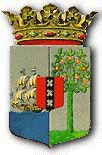 PUBLICATIEBLADMINISTERIËLE BESCHIKKING  van de 30ste juni 2022 ____________De Minister van Algemene Zaken;	Overwegende:	dat op grond van artikel 28 van de Lei Estado di Emergensia, bij Landsbesluit buitengewone omstandigheid potentiële tropische storm Bonnie de aankomende potentiële tropische storm als buitengewone omstandigheid is gekwalificeerd wegens de redenen genoemd in de considerans van dat landsbesluit; dat onder andere de artikelen 11, eerste lid, aanhef en onder b en 23 van de Lei Estado di Emergensia in werking zijn gesteld;dat met toepassing van de desbetreffende bepalingen genoemd in voormeld landsbesluit van  29 juni 2022, in de Tijdelijke regeling maatregelen potentiële tropische storm Bonnie, per woensdag, 29 juni 2022, vanaf 11.00 uur een dag- en avondklok is geïntroduceerd die tot donderdag, 30 juni 2022, 04.00 uur geldt;dat op grond van artikel 11, vijfde en zesde lid, van de Lei Estado di Emergensia een uitzondering geldt voor de daarin opgenomen organen, organisaties, instellingen en personen;dat de Minister het noodzakelijk acht vrijstelling te verlenen aan bepaalde categorieën van personen voor onder andere het uitvoeren van vitale functies en processen;H e e f t  b e s l o t e n:Dag- en avondklokArtikel 11.	Van het verbod in artikel 1, eerste lid, van de Tijdelijke regeling maatregelen buitengewone omstandigheid potentiële tropische storm Bonnie zijn de volgende categorieën vrijgesteld:a.	de medewerkers, de beveiligingsfunctionarissen en chauffeurs van een functionaris als bedoeld in artikel 11, vijfde lid van de Lei Estado di Emergensia, in de uitoefening van hun functie, met dien verstande dat wordt aanbevolen enkel de essentiële ondersteunende medewerkers in het kader van de uitoefening van hun functie, in te zetten;b.	personen werkzaam bij ziekenhuizen, verzorgingstehuizen, de ambulancezorg, laboratoria, Korps Politie Curaçao, Landsrecherche, Interpol, Recherche Samenwerkingsteam, Defensie, Koninklijke Marechaussee, Kustwacht Caribisch Gebied, Vrijwilligers Korps Curaçao, Douane Curaçao, Brandweer Curaçao, Meteorologische Dienst, in de uitoefening van hun functie;c. 	personen die bedrijfsmatig of beroepsmatig voor zichzelf, voor een onderneming of een organisatie één van de in bijlage 1 bij deze beschikking genoemde vitale functies of processen vervullen, voor zover zij in het kader van de uitoefening van hun functie zich op route naar of van hun werkplek begeven of zich bevinden, en voor de uitoefening van de functie of de uitvoering van het proces geen uitstel mogelijk is; d. 	personen die zich naar of van een medische zorginstelling of een apotheek met avond- en nachtdienst begeven, vanwege een zeer spoedeisende reden.2.	De personen, als bedoeld in het eerste lid, tonen een geldig identiteitsbewijs op eerste verzoek van een opsporingsambtenaar en geven desgevraagd voldoende aannemelijk aan, dat zij vallen onder de categorieën, genoemd in het eerste lid.3.	De personen, ondernemingen of organisaties, als bedoeld in het eerste lid, dragen ervoor zorg dat zij en hun werknemers voldoende bewijs bij zich hebben dat het uitvoeren van de werkzaamheden noodzakelijk en urgent is en derhalve niet kan worden uitgesteld.InwerkingtredingArtikel 2Deze beschikking treedt in werking met ingang van de datum van bekendmaking en werkt terug tot en met 29 juni 2022.BekendmakingArtikel 3Deze beschikking wordt bekendgemaakt in het Publicatieblad.CiteertitelArtikel 4Deze beschikking wordt aangehaald als: Beschikking vrijstelling dag- en avondklok potentiële tropische storm Bonnie.Willemstad, 30 juni 2022                De Minister van Algemene Zaken,G.S. PISASUitgegeven de 30ste juni 2022           De Minister van Algemene Zaken,G.S. PISASBijlage 1 behorende bij artikel 1, eerste lid, onderdeel c van de Beschikking vrijstelling dag- en avondklok potentiële tropische storm BonnieVITALE FUNCTIES EN PROCESSEN DIE NOODZAKELIJK EN URGENT KUNNEN ZIJN TIJDENS DE DAG- EN AVONDKLOKEssentiële zorg en dienstdoende apotheek en (dieren)artsen; Begrafenisondernemingen in het kader van ophalen van lijken;Personen belast met handhaving van de openbare orde en veiligheid en opsporing en Politiearts;Piketdiensten; Gevangeniswezen en andere justitiële inrichtingen;Particuliere beveiligings- en bewakingsbedrijven;Luchthaven, luchtverkeersleiding en luchtverkeersveiligheid;Meteorologische dienst;Havens, loodsdiensten, Haven Veiligheidsinspectie en havenstaatcontrole;CITRO;Productie, opslag, transport en distributie van brandstoffen (geraffineerde producten);Productie en distributie van water en elektriciteit;Journalistieke media;Telecommunicatie, waaronder radiocommunicatie, internetdiensten en datacenters; Continuïteit hulpverleningsdiensten:Meldkamerprocessen;Brandweerzorg;Ambulancezorg;Crisisbeheersing en rampenbestrijding.